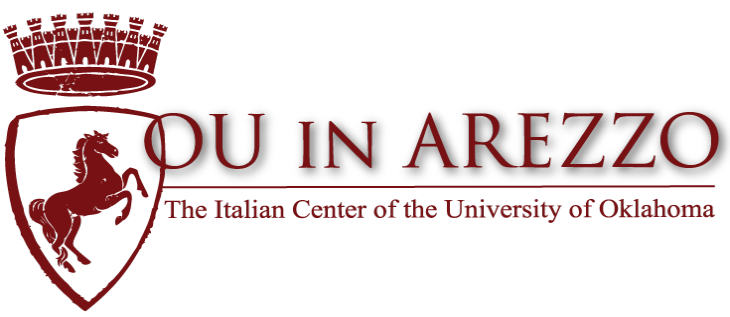 Nome e CognomeContatti (e-mail & cell.)